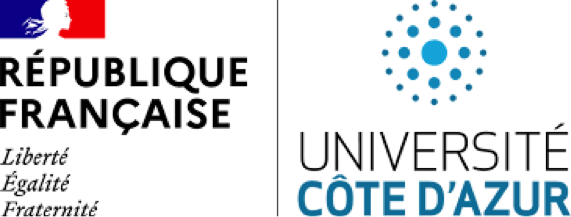 FORMULAIRE de SUIVI des :FORMATIONS MUTUALISEES ET PROFESSIONNALISANTESValidées par la Direction de Recherche Nom et Prénom du DOCTORANT : …………………………………Remarques :Sont dispensés de ces formations les doctorants sous contrat professionnel (bourse CIFRE, médecins, …)Pour les doctorants DCCE : fournir le certificat du Pôle Formation 								Total Heures :   …………… HeuresLes attestations de suivi doivent être impérativement jointes à ce formulaireRAPPEL : Ce formulaire ne pourra être validé que pour un total d’au moins 30 HeuresSignature du Directeur de l’Ecole Doctorale :Intitulé de la FormationDates de la FormationNb Heures Validées